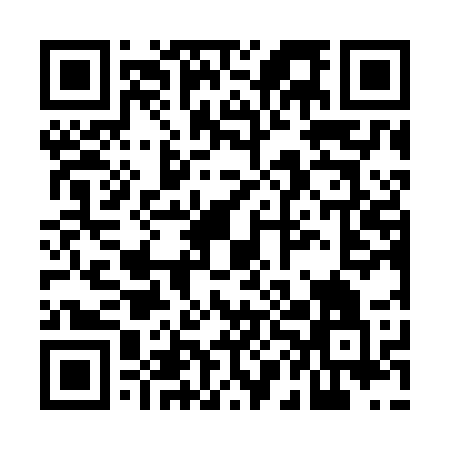 Ramadan times for Gharm, TajikistanMon 11 Mar 2024 - Wed 10 Apr 2024High Latitude Method: NonePrayer Calculation Method: Muslim World LeagueAsar Calculation Method: ShafiPrayer times provided by https://www.salahtimes.comDateDayFajrSuhurSunriseDhuhrAsrIftarMaghribIsha11Mon5:075:076:3612:283:476:226:227:4512Tue5:065:066:3412:283:486:236:237:4613Wed5:045:046:3312:283:496:246:247:4714Thu5:025:026:3112:283:496:256:257:4815Fri5:015:016:3012:273:506:266:267:4916Sat4:594:596:2812:273:506:276:277:5017Sun4:574:576:2612:273:516:286:287:5218Mon4:564:566:2512:263:516:296:297:5319Tue4:544:546:2312:263:526:306:307:5420Wed4:524:526:2212:263:526:316:317:5521Thu4:514:516:2012:263:536:326:327:5622Fri4:494:496:1912:253:536:336:337:5723Sat4:474:476:1712:253:536:346:347:5824Sun4:464:466:1512:253:546:356:357:5925Mon4:444:446:1412:243:546:366:368:0026Tue4:424:426:1212:243:556:366:368:0127Wed4:404:406:1112:243:556:376:378:0328Thu4:394:396:0912:233:556:386:388:0429Fri4:374:376:0812:233:566:396:398:0530Sat4:354:356:0612:233:566:406:408:0631Sun4:334:336:0412:233:566:416:418:071Mon4:314:316:0312:223:576:426:428:082Tue4:304:306:0112:223:576:436:438:093Wed4:284:286:0012:223:586:446:448:114Thu4:264:265:5812:213:586:456:458:125Fri4:244:245:5712:213:586:466:468:136Sat4:234:235:5512:213:586:476:478:147Sun4:214:215:5412:213:596:486:488:158Mon4:194:195:5212:203:596:496:498:179Tue4:174:175:5112:203:596:506:508:1810Wed4:154:155:4912:204:006:516:518:19